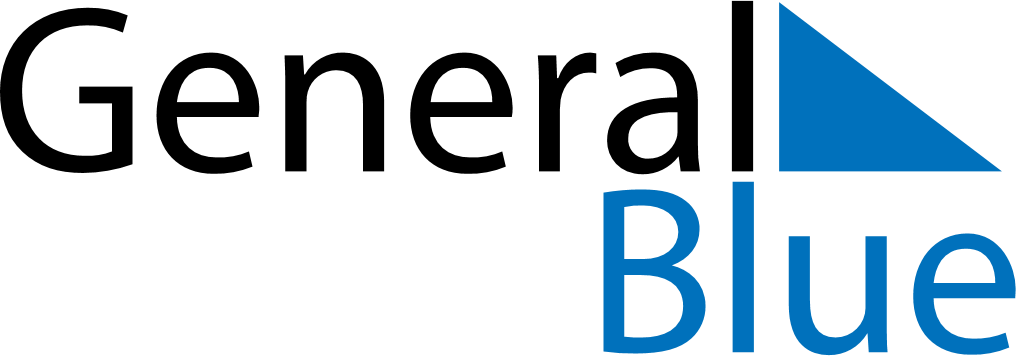 November 2024November 2024November 2024November 2024November 2024November 2024Otepaeae, Valgamaa, EstoniaOtepaeae, Valgamaa, EstoniaOtepaeae, Valgamaa, EstoniaOtepaeae, Valgamaa, EstoniaOtepaeae, Valgamaa, EstoniaOtepaeae, Valgamaa, EstoniaSunday Monday Tuesday Wednesday Thursday Friday Saturday 1 2 Sunrise: 7:28 AM Sunset: 4:26 PM Daylight: 8 hours and 57 minutes. Sunrise: 7:30 AM Sunset: 4:24 PM Daylight: 8 hours and 53 minutes. 3 4 5 6 7 8 9 Sunrise: 7:33 AM Sunset: 4:21 PM Daylight: 8 hours and 48 minutes. Sunrise: 7:35 AM Sunset: 4:19 PM Daylight: 8 hours and 43 minutes. Sunrise: 7:37 AM Sunset: 4:17 PM Daylight: 8 hours and 39 minutes. Sunrise: 7:40 AM Sunset: 4:14 PM Daylight: 8 hours and 34 minutes. Sunrise: 7:42 AM Sunset: 4:12 PM Daylight: 8 hours and 30 minutes. Sunrise: 7:44 AM Sunset: 4:10 PM Daylight: 8 hours and 25 minutes. Sunrise: 7:47 AM Sunset: 4:08 PM Daylight: 8 hours and 21 minutes. 10 11 12 13 14 15 16 Sunrise: 7:49 AM Sunset: 4:06 PM Daylight: 8 hours and 16 minutes. Sunrise: 7:51 AM Sunset: 4:04 PM Daylight: 8 hours and 12 minutes. Sunrise: 7:54 AM Sunset: 4:02 PM Daylight: 8 hours and 7 minutes. Sunrise: 7:56 AM Sunset: 4:00 PM Daylight: 8 hours and 3 minutes. Sunrise: 7:58 AM Sunset: 3:58 PM Daylight: 7 hours and 59 minutes. Sunrise: 8:01 AM Sunset: 3:56 PM Daylight: 7 hours and 55 minutes. Sunrise: 8:03 AM Sunset: 3:54 PM Daylight: 7 hours and 50 minutes. 17 18 19 20 21 22 23 Sunrise: 8:05 AM Sunset: 3:52 PM Daylight: 7 hours and 46 minutes. Sunrise: 8:07 AM Sunset: 3:50 PM Daylight: 7 hours and 42 minutes. Sunrise: 8:09 AM Sunset: 3:48 PM Daylight: 7 hours and 38 minutes. Sunrise: 8:12 AM Sunset: 3:47 PM Daylight: 7 hours and 34 minutes. Sunrise: 8:14 AM Sunset: 3:45 PM Daylight: 7 hours and 31 minutes. Sunrise: 8:16 AM Sunset: 3:43 PM Daylight: 7 hours and 27 minutes. Sunrise: 8:18 AM Sunset: 3:42 PM Daylight: 7 hours and 23 minutes. 24 25 26 27 28 29 30 Sunrise: 8:20 AM Sunset: 3:40 PM Daylight: 7 hours and 20 minutes. Sunrise: 8:22 AM Sunset: 3:39 PM Daylight: 7 hours and 16 minutes. Sunrise: 8:24 AM Sunset: 3:37 PM Daylight: 7 hours and 13 minutes. Sunrise: 8:26 AM Sunset: 3:36 PM Daylight: 7 hours and 9 minutes. Sunrise: 8:28 AM Sunset: 3:35 PM Daylight: 7 hours and 6 minutes. Sunrise: 8:30 AM Sunset: 3:33 PM Daylight: 7 hours and 3 minutes. Sunrise: 8:32 AM Sunset: 3:32 PM Daylight: 7 hours and 0 minutes. 